WE REALLY DESERVE WONDERFUL HOMES-CAN YOU PLEASE HELP US?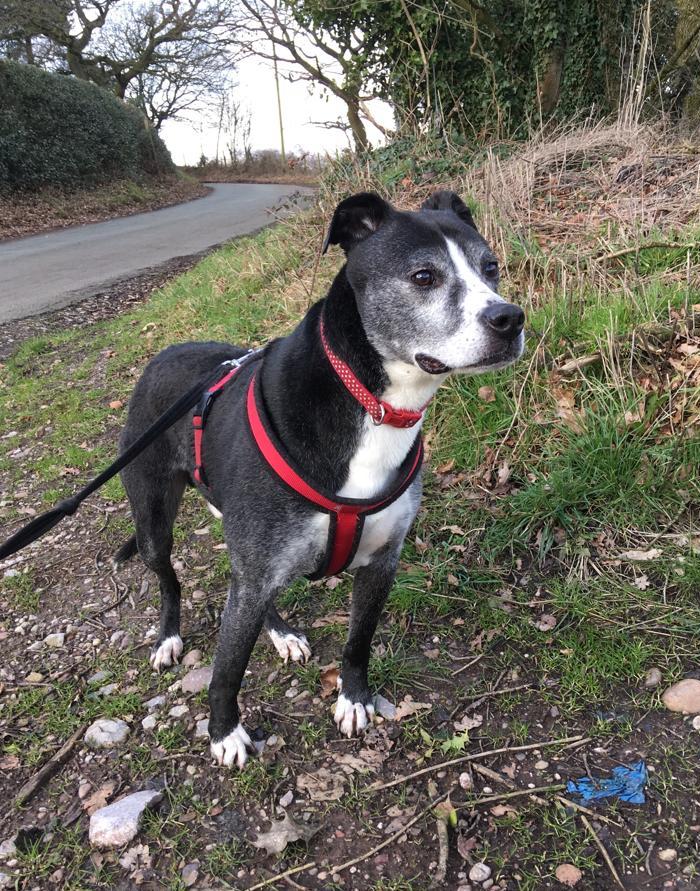 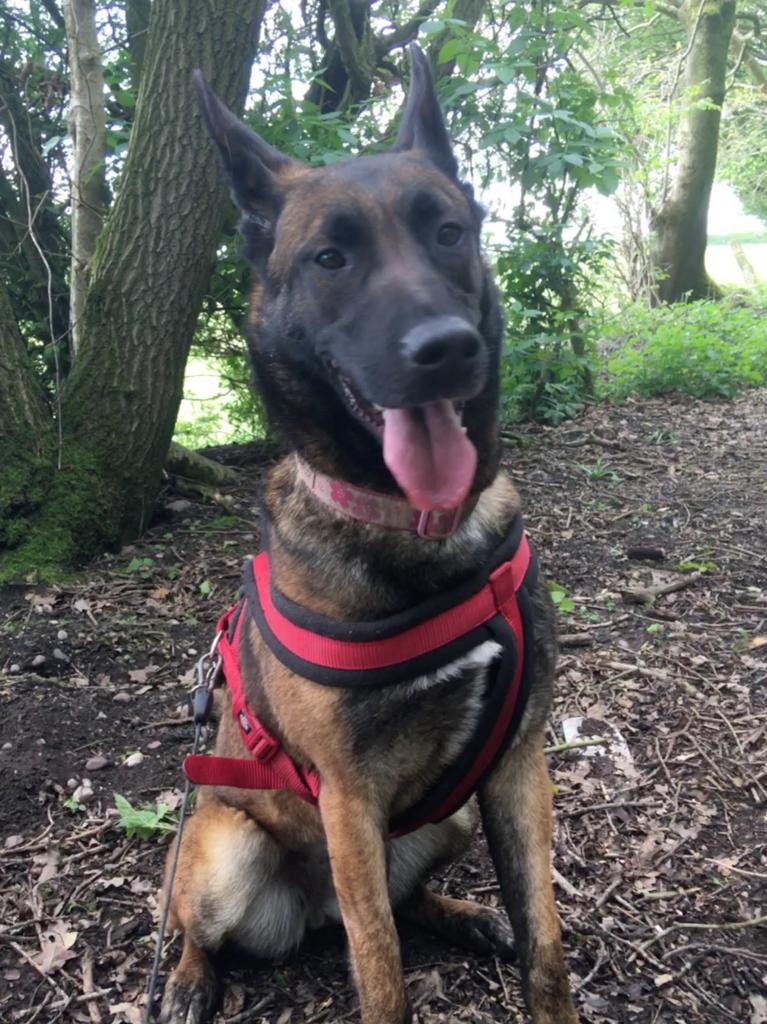 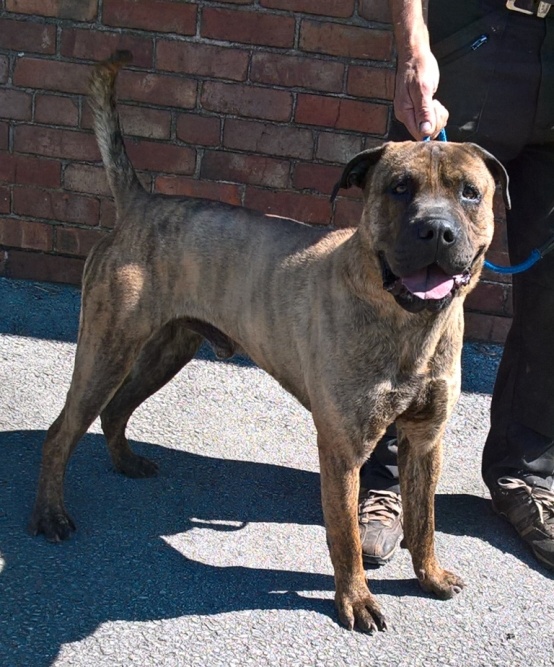 RogerRoxieMikey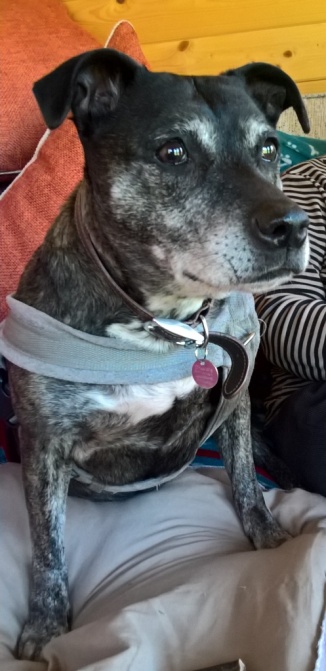 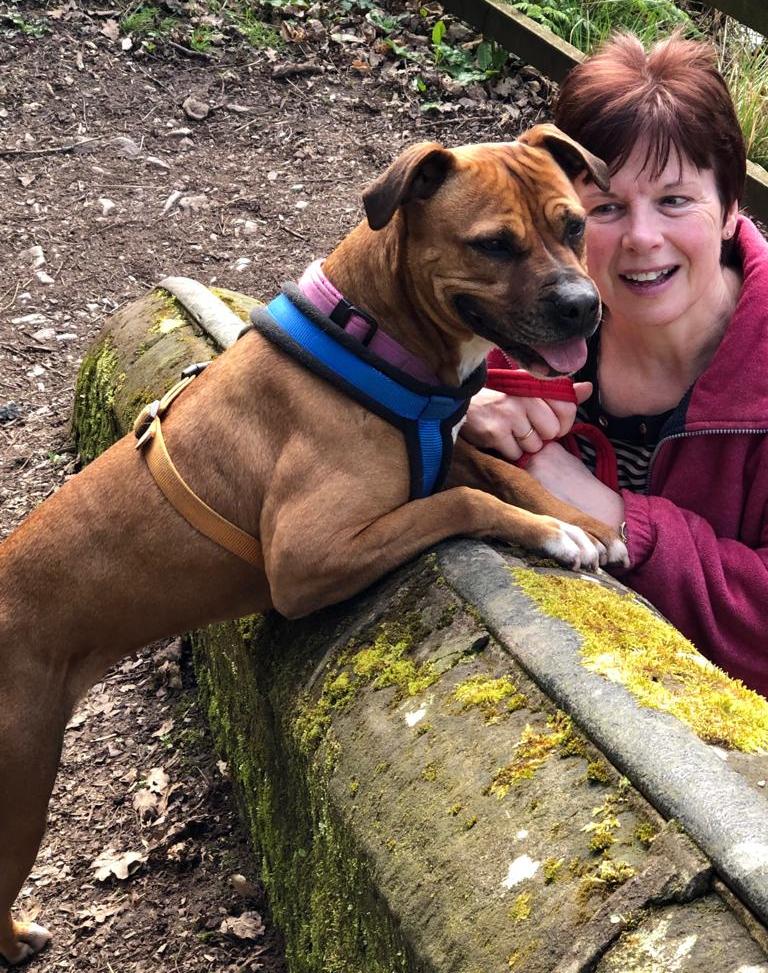 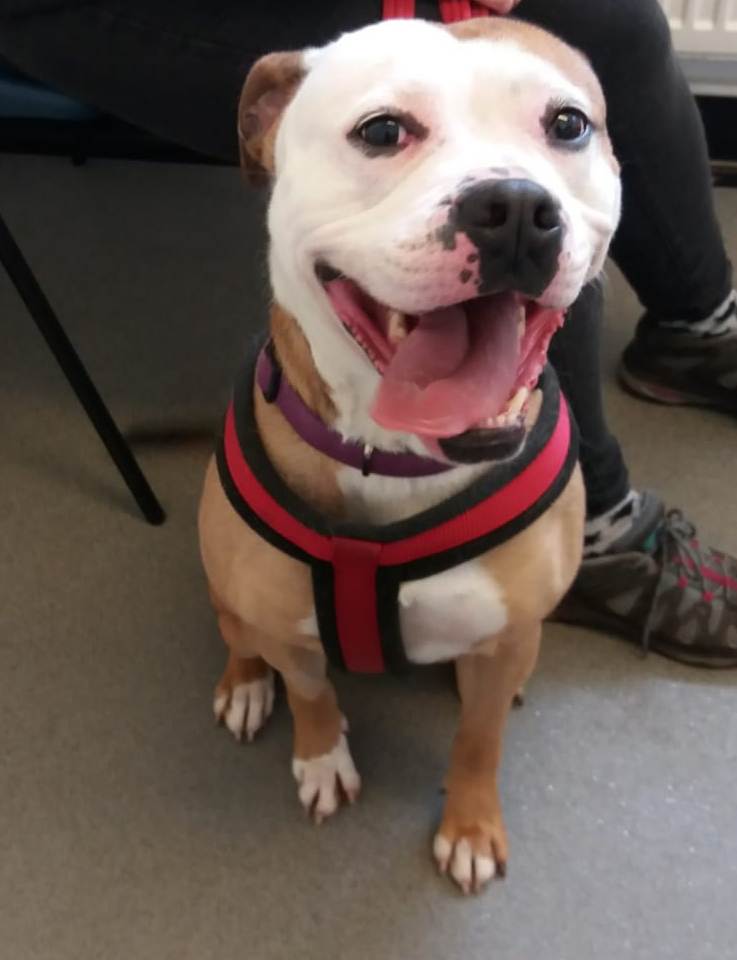 MabelPaigeRoxy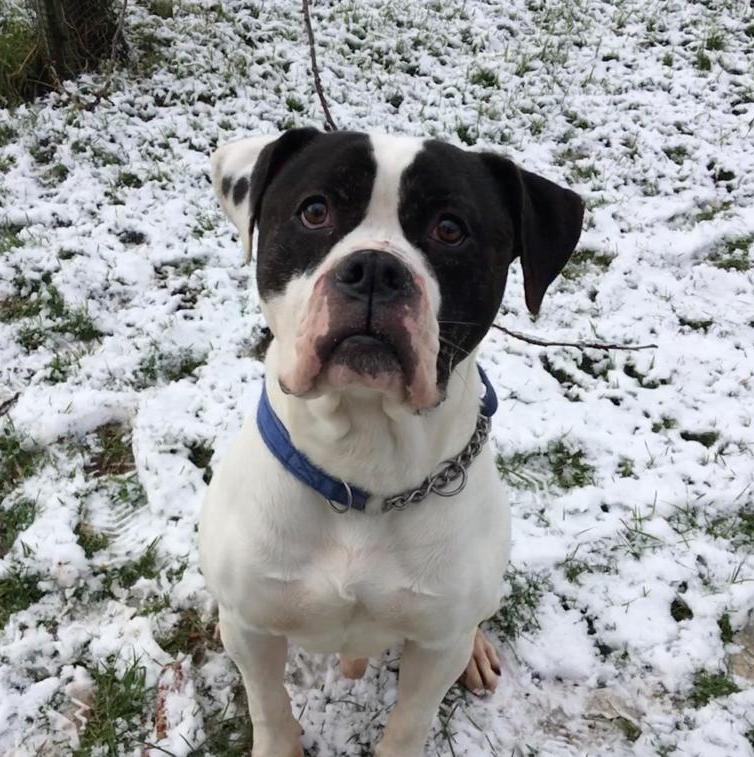 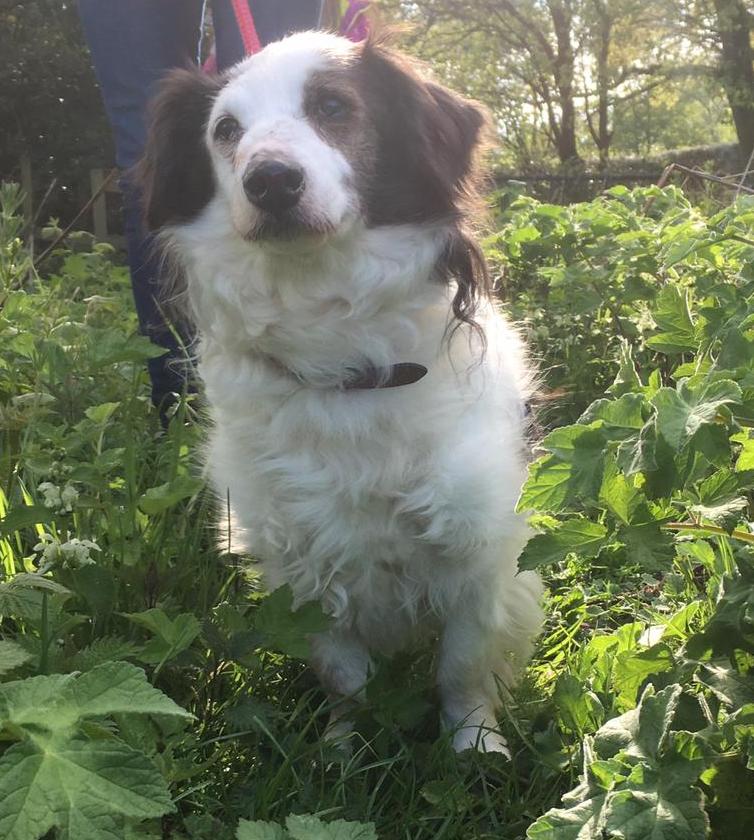 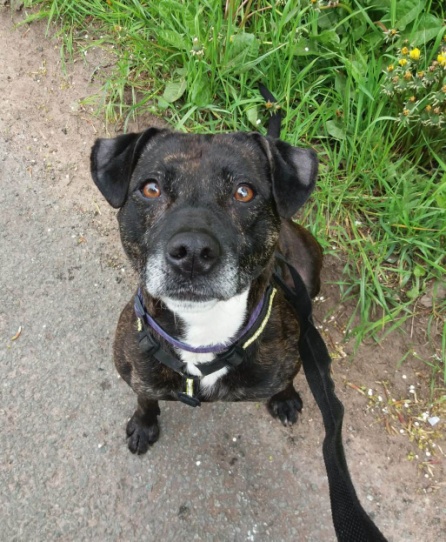 BruceMaxCherry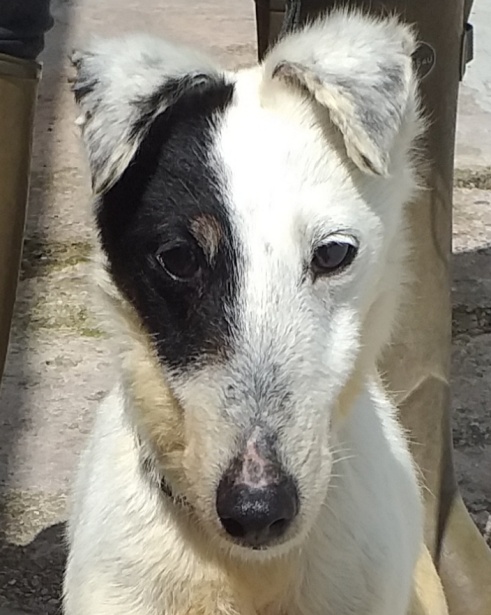 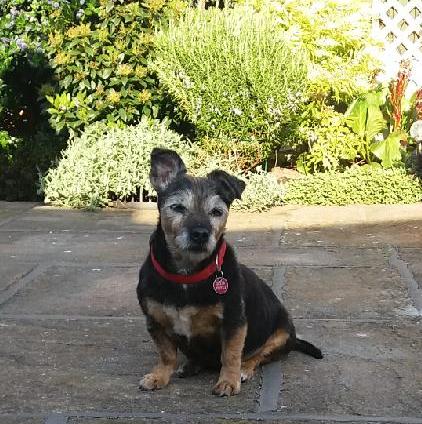 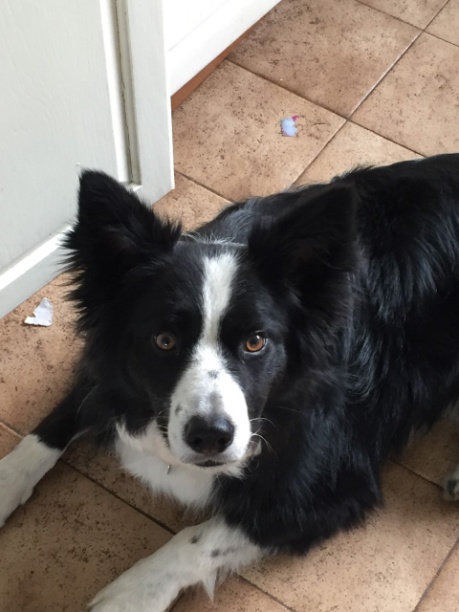 FizzGinnyRigsOur details are on www.cheadleanimalwelfare.org.ukPlease Tel: 07531 232 542 or email cheadleanimalwelfare@ hotmail.org.ukIf you can help usAdopt or Foster us, we really don’t mind!Our details are on www.cheadleanimalwelfare.org.ukPlease Tel: 07531 232 542 or email cheadleanimalwelfare@ hotmail.org.ukIf you can help usAdopt or Foster us, we really don’t mind!Our details are on www.cheadleanimalwelfare.org.ukPlease Tel: 07531 232 542 or email cheadleanimalwelfare@ hotmail.org.ukIf you can help usAdopt or Foster us, we really don’t mind!